Proiectul privind Învățământul Secundar (ROSE)Schema de Granturi Beneficiar: Universitatea POLITEHNICA BucureștiTitlul subproiectului: Hai la facultate! Program de vară pentru elevi de liceu – StudUPBAcord de grant nr. 332/PV/III/22.06.2020NR INREG: 18397/26.07.2022ANUNT DE ATRIBUIREprivind achiziția de SERVICII DE TRANSPORT In urma publicarii pe site ul UPB a Invitatiei de participare pentru achizitia de SERVICII DE TRANSPORT in data de 12.06.2022 au rezultat urmatoarele:1. Ofertant declarat castigator: SC GRUP ATYC SRL, cu sediul în Targoviste, str Tudor Vladimirescu nr 862. Data  si nr contract: 15901/01.07.20223. Metoda de achizitie aplicata: cerere de oferta4. Durata contract: pana la 03.08.20225. Denumire achizitie: SERVICII DE TRANSPORT6. Valoare contract: 107.199,53 lei cu TVA									Întocmit,									Luminita VERDI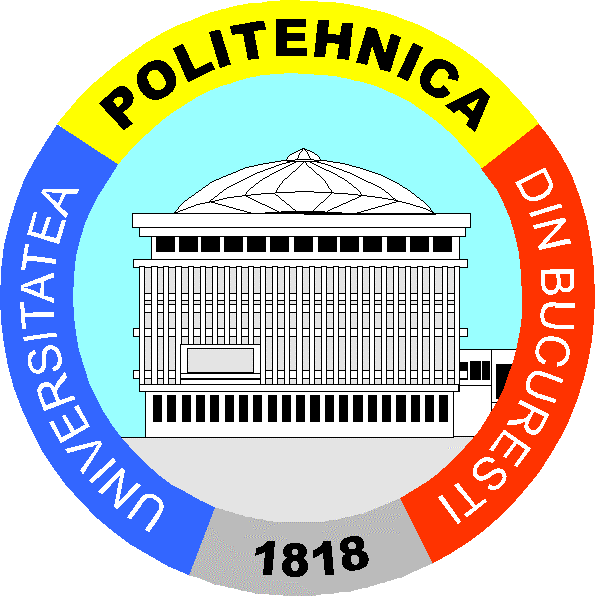 MINISTERUL EDUCAŢIEI Universitatea POLITEHNICA din BucureştiSplaiul Independentei, nr.313, Sector 6, BucurestiTelefon021.316.9643 ; Fax:  021.3169645 www. upb.roCod fiscal: 4183199 